ДОКУМЕНТАЦИЯ ОБ АУКЦИОНЕдля проведения аукциона на право заключения договора на установку и эксплуатацию рекламных конструкций Новгородская областьг. Валдай2021 годЗаявитель обязан изучить документацию об аукционе. Условия аукциона, порядок и условия заключения договора на установку и эксплуатацию рекламной конструкции на территории Валдайского муниципального района (далее также – договор) с участником аукциона являются условиями публичной оферты, а подача заявки на участие в аукционе является акцептом такой оферты.Не предоставление документов, требуемых документацией об аукционе, наличия в таких документах недостоверных сведений или подача заявки на участие в аукционе, не соответствующей требованиям документации об аукционе, является риском заявителя, подавшего такую заявку на участие в аукционе, что может привести к отказу ему в допуске к участию в аукционе.Общая информация.1.1. Нормативные правовые акты, регулирующие отношения, связанные с проведением аукционов на право заключения договоров на установку и эксплуатацию рекламной конструкции:- Гражданский кодекс Российской Федерации;- Федеральный закон от 26 июля 2006 года № 135-ФЗ «О защите конкуренции»;- Федеральный закон от 13 марта 2006 года № 38-ФЗ «О рекламе»;- Правила проведения конкурсов или аукционов на право заключения договоров аренды, договоров безвозмездного пользования, договоров доверительного управления имуществом, иных договоров, предусматривающих переход прав в отношении государственного или муниципального имущества, утвержденные Приказом ФАС России (Федеральной антимонопольной службы) от 10 февраля 2010 года № 67 (далее – Правила);- Постановление Администрации Валдайского муниципального района от 28.07.2021 №1317 «О проведении аукциона на право заключения договоров на установку и эксплуатацию рекламных конструкций».1.2. Информация о проведении аукциона на право заключения договора на установку и эксплуатацию рекламной конструкции на территории Валдайского муниципального района (в том числе извещения о проведении аукционов, извещения об отказе от проведения аукционов, документация об аукционе, изменения, вносимые в такие извещения и такую документацию, разъяснения такой документации, протоколы, составляемые в ходе аукционов) размещается на официальном сайте Российской Федерации в сети «Интернет» для размещения информации о проведении торгов по адресу: http://www.torgi.gov.ru/ (далее – официальный сайт) для всеобщего сведения не менее чем за тридцать дней до их проведения, официальном сайте Администрации Валдайского муниципального района: http: ///.1.3. Организатором аукциона на право заключения договора на установку и эксплуатацию рекламной конструкции на территории Валдайского городского поселения Валдайского муниципального района Новгородской области является Администрация Валдайского муниципального района (далее – организатор аукциона).1.4. Аукцион на право заключения договора на установку и эксплуатацию рекламной конструкции на территории Валдайского городского поселения Валдайского муниципального района Новгородской области проводится открытым по составу участников и форме подачи предложений.Сведения об организаторе аукциона.Наименование организатора аукциона: Администрация Валдайского муниципального района Новгородской области.Место нахождения (почтовый адрес) организатора аукциона: 175400, Новгородская область, Валдайский район, пр. Комсомольский, д. 19/21.Адрес электронной почты: kumi_adm.valday@mail.ru.Номер контактного телефона: 8 (81666) 46-321Организатор аукциона не имеет средств электронной подписи, соответствующих требованиям Федерального закона от 06.04.2011 № 63-ФЗ "Об электронной подписи", то есть не имеет возможностей для осуществления следующих действий:приема заявлений (в форме электронного документа) о предоставлении документации об аукционе и предоставления документации об аукционе (в форме электронного документа);приема запросов (в форме электронного документа) о разъяснении положений документации об аукционе и направления разъяснений (в форме электронного документа) положений документации об аукционе;направления изменений (в форме электронного документа) в документацию об аукционе;приема заявок (в форме электронного документа) на участие в аукционе и подтверждения (в форме электронного документа) их получения.приема запросов (в форме электронного документа) о разъяснении результатов аукциона и предоставления (в форме электронного документа) соответствующих разъяснений. Заявители.Заявителем может быть любое юридическое лицо независимо от организационно-правовой формы, формы собственности, места нахождения и места происхождения капитала или любое физическое лицо, в том числе индивидуальный предприниматель, претендующее на заключение договора на установку и эксплуатацию рекламной конструкции, подавшее заявку на участие в аукционе (далее - заявитель).Заявители имеют право выступать в отношениях, связанных с участием в аукционе на право заключения договора на установку и эксплуатацию рекламной конструкции, как непосредственно, так и через своих представителей. Полномочия представителей заявителей подтверждаются доверенностью, выданной и оформленной в соответствии с гражданским законодательством, или ее нотариально заверенной копией.Требования к заявителям, установленные в соответствии с законодательством Российской Федерации.1) Отсутствие в отношении участника аукциона – юридического лица процедуры ликвидации и/или отсутствие решения арбитражного суда о признании участника аукциона – юридического лица, индивидуального предпринимателя банкротом и об открытии конкурсного производства.2) Отсутствие применения в отношении участника аукциона административного наказания в виде приостановления деятельности в порядке, предусмотренном Кодексом Российской Федерации об административных правонарушениях, на день подачи заявки на участие в аукционе.Наименование, характеристика лотов.5.1. Предмет торгов - право заключения договора на установку и эксплуатацию рекламной конструкции на территории Валдайского городского поселения Валдайского муниципального района Новгородской области: 5.2. ЛОТ №1:Начальной (минимальной) ежегодной ценой договора на установку и эксплуатацию рекламной конструкции (ценой лота) является размер годовой платы по договору, установленный на основании Отчета №357 «Об оценке рыночной стоимости годового размера платы за право заключения договора на установку и эксплуатацию рекламной конструкции, расположенной по адресу: Новгородская область, г.Валдай, пр. Васильева, (ориентир д.1), номер рекламной конструкции 2 на схеме размещения рекламных конструкций Валдайского городского поселения Валдайского муниципального района Новгородской области», составленного ООО «Деловой центр «Сова», дата составления отчета 12 июля 2021 года:5.2.1. Начальная (минимальная) цена (начальный размер платы за установку и эксплуатацию рекламных конструкций за один год)– 74811 (Семьдесят четыре тысячи восемьсот одиннадцать) рублей 00 копеек (устанавливается без учета НДС).5.2.2. Величина повышения начальной (минимальной) цены аукциона («шаг аукциона») - 5% от начальной цены аукциона – 3740 (Три тысячи семьсот сорок) рублей 55 копеек.5.2.3. Срок действия договора:  5 (пять) лет.5.2.4. Схема размещения рекламных конструкций Валдайского городского поселения Валдайского муниципального района Новгородской области указана в Приложении 3 к документации об аукционе.5.2.5. Карта размещения рекламной конструкции номер 2 указана в Приложении 4 к документации об аукционе.Требования к содержанию, составу, оформлению и форме заявки на участие в аукционе, инструкция по ее заполнению6.1. Заявка на участие в аукционе должна содержать:1) сведения и документы о заявителе, подавшем такую заявку:а) фирменное наименование (наименование), сведения об организационно-правовой форме, о месте нахождения, почтовый адрес (для юридического лица), фамилия, имя, отчество, паспортные данные, сведения о месте жительства (для физического лица, в том числе для индивидуального предпринимателя), номер контактного телефона. Сведения о заявителе подаются заявителем по установленной форме: "3аявка на участие в аукционе на право заключения договора на установку и эксплуатацию рекламной конструкции" (Приложение 1 к документации об аукционе);б) полученную не ранее чем за шесть месяцев до даты размещения на официальном сайте извещения о проведении аукциона выписку из единого государственного реестра юридических лиц или нотариально заверенную копию такой выписки (для юридических лиц), полученную не ранее чем за шесть месяцев до даты размещения на официальном сайте извещения о проведении аукциона выписку из единого государственного реестра индивидуальных предпринимателей или нотариально заверенную копию такой выписки (для индивидуальных предпринимателей), копии документов, удостоверяющих личность (для иных физических лиц), надлежащим образом заверенный перевод на русский язык документов о государственной регистрации юридического лица или физического лица в качестве индивидуального предпринимателя в соответствии с законодательством соответствующего государства (для иностранных лиц), полученные не ранее чем за шесть месяцев до даты размещения на официальном сайте извещения о проведении аукциона;в) документ, подтверждающий полномочия лица на осуществление действий от имени заявителя - юридического лица (копия решения о назначении или об избрании либо приказа о назначении физического лица на должность, в соответствии с которым такое физическое лицо обладает правом действовать от имени заявителя без доверенности (далее - руководитель). В случае если от имени заявителя действует иное лицо, заявка на участие в аукционе должна содержать также доверенность на осуществление действий от имени заявителя, заверенную печатью заявителя и подписанную руководителем заявителя (для юридических лиц) или уполномоченным этим руководителем лицом, либо нотариально заверенную копию такой доверенности. В случае если указанная доверенность подписана лицом, уполномоченным руководителем заявителя, заявка на участие в аукционе должна содержать также документ, подтверждающий полномочия такого лица;г) копии учредительных документов заявителя (для юридических лиц);д) решение об одобрении или о совершении крупной сделки либо копия такого решения в случае, если требование о необходимости наличия такого решения для совершения крупной сделки установлено законодательством Российской Федерации, учредительными документами юридического лица и если для заявителя заключение договора, внесение задатка или обеспечение исполнения договора являются крупной сделкой;е) заявление об отсутствии решения о ликвидации заявителя - юридического лица, об отсутствии решения арбитражного суда о признании заявителя - юридического лица, индивидуального предпринимателя банкротом и об открытии конкурсного производства, об отсутствии решения о приостановлении деятельности заявителя в порядке, предусмотренном Кодексом Российской Федерации об административных правонарушениях.6.2. Инструкция по заполнению формы «3аявка на участие в аукционе на право заключения договора на установку и эксплуатацию рекламной конструкции»:в поле "фирменное наименование (наименование) юридического лица, Ф.И.О. физического лица" указывается полное фирменное наименование юридического лица в соответствии с указанным в выписке из единого государственного реестра юридических лиц полным наименованием юридического лица (для юридического лица) или фамилия, имя, отчество (для физического лица, в том числе для индивидуального предпринимателя);в поле формы "наименование должности (для юридических лиц), Ф.И.О. уполномоченного лица (представителя) заявителя" указывается должность, фамилия, имя, отчество подписавшего заявку на участие в аукционе лица, которое, обладает правом действовать от имени заявителя без доверенности (для юридического лица) или иного действующего по доверенности лица, уполномоченного заявителем на осуществление действий от имени заявителя (для юридического и физического лица);в поле формы "место расположения (адрес) рекламного места, а в случае проведения аукциона по нескольким лотам - номера лотов, в которых желает принять участие ЗАЯВИТЕЛЬ, и место расположения (адреса) соответствующих рекламных мест" указывается место расположения (адрес) рекламного места, на заключение договора на установку и эксплуатацию рекламной конструкции на котором претендует заявитель, в соответствии с указанным в извещении о проведении аукциона или документации об аукционе местом расположения (адреса) рекламного места, а в случае проведения аукциона по нескольким лотам - номера тех лотов, в которых желает принять участие заявитель и место расположения (адреса) соответствующих рекламных мест (заявка на участие в аукционе заполняется в одном экземпляре, независимо от количества лотов, в которых желает принять участие заявитель);в поле формы "Место нахождения" указываются сведения о месте нахождения (о месте государственной регистрации) заявителя (почтовый индекс, адрес) в соответствии с выпиской из единого государственного реестра юридических лиц (для юридического лица);в поле формы "Почтовый адрес" указываются сведения о почтовом адресе заявителя (почтовый индекс, адрес), по которому с ним осуществляется связь (для юридического лица);в поле "Номер контактного телефона, факса" указывается номер контактного телефона и номер факса, по которым с заявителем осуществляется телефонная и факсимильная связь (для юридического лица).в поле формы "Паспорт" указывается номер паспорта (для физического лица). Для физического лица - гражданина Российской Федерации указываются номер серии паспорта, состоящий из 4 цифр, и номер паспорта, состоящий из 6 цифр;в поле "Выдан кем, когда" указывается наименование органа, выдавшего паспорт и дата выдачи паспорта;в поле "Дата рождения" указывается дата рождения в соответствии с паспортными данными (для физического лица);в поле "Место рождения" указывается место рождения в соответствии с паспортными данными (для физического лица);в поле "Место жительства" указываются сведения о регистрации гражданина по месту жительства в соответствии с паспортными данными (для физического лица);в поле "Номер контактного телефона, факса" указывается номер контактного телефона и номер факса, по которым с заявителем осуществляется телефонная и факсимильная связь (для физического лица);в поле формы "Реквизиты счета для возврата задатка (для юридических и физических лиц)" указываются реквизиты банковского счета заявителя для возврата задатка (для юридических и физических лиц).Форма "3аявка на участие в аукционе на право заключения договора на установку и эксплуатацию рекламной конструкции" должна быть подписана заявителем или лицом, уполномоченным таким заявителем (для юридических и физических лиц), и скреплена печатью заявителя (для юридических лиц). Внизу формы проставляется дата подписи заявки на участие в аукционе заявителем или лицом, уполномоченным таким заявителем.6.3. Заявка на участие в аукционе должна содержать опись входящих в ее состав документов.В описи входящих в состав заявки на участие в аукционе документов должны быть указаны наименование каждого документа, входящего в состав заявки на участие в аукционе, его реквизиты (номер и дата) и количество листов (опись приведена в Приложении 5 к документации об аукционе).Например:Все листы заявки на участие в аукционе (формы "3аявка на участие в аукционе на право заключения договора на установку и эксплуатацию рекламной конструкции" и других представляемых заявителем в составе заявки на участие в аукционе документов) должны быть прошиты в виде одного тома и пронумерованы. Заявка на участие в аукционе должна быть скреплена печатью (при наличии) заявителя (для юридических лиц) и подписана заявителем или лицом, уполномоченным таким заявителем. Например, надпись на месте прошивки заявки на участие в аукционе (на обороте последнего листа):для юридических лиц:Прошито, пронумеровано и скреплено печатью _______ листов                                        (указать количество) _______________________________________________________________(указать Ф.И.О. лица, уполномоченного заявителем)Подпись лица, уполномоченного заявителем Дата подписиПечать заявителядля физических лиц:Прошито и пронумеровано _______ листов                                                     (указать количество) __________________________________________________________________(указать Ф.И.О. заявителя или лица, уполномоченного заявителем)Подпись заявителя или лица, уполномоченного заявителем Дата подписиСоблюдение заявителем указанных в настоящем разделе требований означает, что все документы и сведения, входящие в состав заявки на участие в аукционе поданы от имени заявителя, а также подтверждает подлинность и достоверность представленных в составе заявки на участие в аукционе документов и сведений.При этом ненадлежащее исполнение заявителем требований о том, что все листы заявки на участие в аукционе должны быть прошиты в виде одного тома и пронумерованы, а также о том, что заявка на участие в аукционе должна содержать опись входящих в ее состав документов, не является основанием для отказа в допуске к участию в аукционе.Порядок, место, дата начала и дата и время окончания срока подачи заявок на участие в аукционеДля участия в аукционе заявитель подает заявку на участие в аукционе в срок и по форме, которые установлены документацией об аукционе (Приложение 1 к документации об аукционе). Подача заявки на участие в аукционе является акцептом оферты в соответствии со статьей 438 Гражданского кодекса Российской Федерации.Датой начала срока подачи заявок на участие в аукционе является день, следующий за днем размещения на официальном сайте торгов извещения о проведении аукциона. Прием заявок на участие в аукционе прекращается в указанный в извещении о проведении аукциона день рассмотрения заявок на участие в аукционе непосредственно перед началом рассмотрения заявок.Заявки на участие в аукционе подаются в рабочие дни (с понедельника по пятницу с 8 ч. 30 мин. часов 00 минут до 13 часов 00 минут и с 14 часов 00 минут до 17 часов 30 минут).Место подачи заявок на участие в аукционе: Новгородская область, Валдайский район, г. Валдай, пр. Комсомольский, д.19/21 (Администрация Валдайского муниципального района), кабинет 415.Заявитель подает заявку на участие в аукционе в письменной форме.Заявитель вправе подать только одну заявку на участие в аукционе в отношении каждого предмета аукциона (лота).Каждая заявка на участие в аукционе, поступившая в срок, регистрируется организатором аукциона. По требованию заявителя, подавшего заявку на участие в аукционе, организатор аукциона выдает расписку в получении такой заявки с указанием даты и времени ее получения.Заявки на участие в аукционе после рассмотрения их аукционной комиссией не возвращаются и хранятся у организатора аукциона не менее трех лет. Все расходы, связанные с подготовкой и подачей заявки на участие в аукционе, несёт заявитель. Организатор аукциона не отвечает и не имеет обязательств по этим расходам независимо от результатов аукциона.Срок, в течение которого организатор аукциона вправе отказаться от проведения аукционаОрганизатор аукциона вправе отказаться от проведения аукциона не позднее чем за пять дней до даты окончания срока подачи заявок на участие в аукционе.Извещение об отказе от проведения аукциона размещается на официальном сайте торгов в течение одного дня с даты принятия решения об отказе от проведения аукциона. В течение двух рабочих дней с даты принятия указанного решения организатор аукциона направляет соответствующие уведомления всем заявителям.Требование о внесении задатка, размер задатка, срок и порядок внесения задатка, реквизиты счета для перечисления задаткаТребование о внесении задатка Организатором аукциона не установлено.Порядок, срок и место предоставления документации об аукционеДокументация об аукционе предоставляется организатором аукциона после размещения на официальном сайте торгов извещения о проведении аукциона любому заинтересованному лицу на основании заявления такого лица, поданного организатору аукциона в письменной форме, в течение двух рабочих дней с даты получения соответствующего заявления. Место подачи заявлений о предоставлении документации об аукционе: 175400, Новгородская область, Валдайский район, пр. Комсомольский, д. 19/21, каб.415. Предоставление документации об аукционе до размещения на официальном сайте торгов извещения о проведении аукциона не допускается. Для ознакомления документация об аукционе доступна без взимания платы на официальном сайте торгов http://www.torgi.gov.ru, официальном сайте Администрации Валдайского муниципального района: http: ///.Порядок, форма, даты начала и окончания предоставления  разъяснений положений документации об аукционеЛюбое заинтересованное лицо вправе направить в письменной форме организатору аукциона запрос о разъяснении положений документации об аукционе. Место подачи запросов о разъяснении положений документации об аукционе: 175400, Новгородская область, Валдайский район, пр. Комсомольский, д. 19/21, 4 этаж, кабинет № 415. В течение двух рабочих дней с даты поступления указанного запроса организатор аукциона обязан направить в письменной форме разъяснения положений документации об аукционе, если указанный запрос поступил к нему не позднее чем за три рабочих дня до даты окончания срока подачи заявок на участие в аукционе.В течение одного дня с даты направления разъяснения положений документации об аукционе по запросу заинтересованного лица такое разъяснение должно быть размещено организатором аукциона на официальном сайте торгов с указанием предмета запроса, но без указания заинтересованного лица, от которого поступил запрос. Разъяснение положений документации об аукционе не должно изменять ее суть.Организатор аукциона по собственной инициативе или в соответствии с запросом заинтересованного лица вправе принять решение о внесении изменений в документацию об аукционе не позднее чем за пять дней до даты окончания срока подачи заявок на участие в аукционе. Изменение предмета аукциона не допускается. В течение одного дня с даты принятия решения о внесении изменений в документацию об аукционе такие изменения размещаются организатором аукциона в порядке, установленном для размещения извещения о проведении аукциона, и в течение двух рабочих дней направляются заказными письмами всем заявителям, которым была предоставлена аукционная документация. При этом срок подачи заявок на участие в аукционе должен быть продлен таким образом, чтобы с даты размещения на официальном сайте торгов внесенных изменений в документацию об аукционе до даты окончания срока подачи заявок на участие в аукционе он составлял не менее пятнадцати дней.Порядок и срок отзыва заявок на участие в аукционеЗаявитель вправе отозвать заявку на участие в аукционе в любое время до установленных даты и времени начала рассмотрения заявок на участие в аукционе.Отзыв заявок на участие в аукционе осуществляется на основании письменного уведомления заявителя об отзыве своей заявки. Место подачи уведомлений об отзыве заявки на участие в аукционе: 175400, Новгородская область, Валдайский район, пр. Комсомольский, д. 19/21, кабинет 415.Регистрация уведомлений об отзыве заявки производится организатором аукциона в том же порядке, что и регистрация заявки. Порядок, место, дата и время начала рассмотрения заявок на участие в аукционеАукционная комиссия рассматривает заявки на участие в аукционе на соответствие требованиям, установленным документацией об аукционе.Место рассмотрения заявок на участие в аукционе: адрес организатора аукциона: 175400, Новгородская область, Валдайский район, пр. Комсомольский, д. 19/21, каб.311.Срок рассмотрения заявок на участие в аукционе не может превышать десяти дней с даты окончания срока подачи заявок.Организатор аукциона, аукционная комиссия вправе запрашивать информацию и документы в целях проверки соответствия участника аукциона требованиям, указанным в пункте 18 Правил (в разделе 4 настоящей документации об аукционе), у органов власти в соответствии с их компетенцией и иных лиц, за исключением лиц, подавших заявку на участие в аукционе. При этом организатор аукциона, аукционная комиссия не вправе возлагать на участников аукционов обязанность подтверждать соответствие данным требованиям.В случае установления факта подачи одним заявителем двух и более заявок на участие в аукционе в отношении одного и того же предмета аукциона (лота) при условии, что поданные ранее заявки таким заявителем не отозваны, все заявки на участие в аукционе такого заявителя, поданные в отношении данного предмета аукциона (лота), не рассматриваются и возвращаются такому заявителю.Заявитель не допускается аукционной комиссией к участию в аукционе в случаях:1) непредставления документов, определенных пунктом разделом 6 настоящей документации об аукционе, либо наличия в таких документах недостоверных сведений;2) несоответствия требованиям, установленным разделом 4 настоящей документации об аукционе;3) невнесения задатка, если требование о внесении задатка указано в извещении о проведении аукциона;4) несоответствия заявки на участие в аукционе требованиям документации об аукционе;5) наличия решения о ликвидации заявителя - юридического лица или наличия решения арбитражного суда о признании заявителя - юридического лица, индивидуального предпринимателя банкротом и об открытии конкурсного производства;6) наличия решения о приостановлении деятельности заявителя в порядке, предусмотренном Кодексом Российской Федерации об административных правонарушениях, на день рассмотрения заявки на участие в аукционе.Отказ в допуске к участию в аукционе по иным основаниям, кроме вышеуказанных случаев, не допускается.В случае установления факта недостоверности сведений, содержащихся в документах, представленных заявителем в соответствии с разделом 6 настоящей документации об аукционе, аукционная комиссия обязана отстранить такого заявителя или участника аукциона от участия в аукционе на любом этапе его проведения. Протокол об отстранении заявителя или участника аукциона от участия в аукционе подлежит размещению на официальном сайте торгов в срок не позднее дня, следующего за днем принятия такого решения. При этом в протоколе указываются установленные факты недостоверных сведений.На основании результатов рассмотрения заявок на участие в аукционе аукционной комиссией принимается решение о допуске к участию в аукционе заявителя и о признании заявителя участником аукциона или об отказе в допуске такого заявителя к участию в аукционе в порядке и по вышеуказанным основаниям, которое оформляется протоколом рассмотрения заявок на участие в аукционе. Протокол ведется аукционной комиссией и подписывается всеми присутствующими на заседании членами аукционной комиссии в день окончания рассмотрения заявок. Протокол должен содержать сведения о заявителях, решение о допуске заявителя к участию в аукционе и признании его участником аукциона или об отказе в допуске к участию в аукционе с обоснованием такого решения и с указанием положений Правил, которым не соответствует заявитель, положений документации об аукционе, которым не соответствует его заявка на участие в аукционе, положений такой заявки, не соответствующих требованиям документации об аукционе. Указанный протокол в день окончания рассмотрения заявок на участие в аукционе размещается организатором аукциона на официальном сайте. Заявителям направляются уведомления о принятых аукционной комиссией решениях не позднее дня, следующего за днем подписания указанного протокола. В случае если к участию в аукционе или конкурсе допущен один участник, аукцион или конкурс признается несостоявшимся. При этом договор на установку и эксплуатацию рекламной конструкции заключается с единственным участником аукциона или конкурса.Порядок, место, дата и время проведения аукционаМесто проведения аукциона: 175400, Новгородская область, Валдайский район, пр. Комсомольский, д. 19/21, каб.311.Очередность выставления лотов на аукцион (в случае проведения аукциона по нескольким лотам) – в порядке возрастания номеров лотов.Аукцион проводится путем повышения начальной (минимальной) цены договора (цены лота), указанной в извещении о проведении аукциона, на «шаг аукциона».«Шаг аукциона» устанавливается в размере пяти процентов начальной (минимальной) цены договора (цены лота), указанной в извещении о проведении аукциона. В случае если после троекратного объявления последнего предложения о цене договора ни один из участников аукциона не заявил о своем намерении предложить более высокую цену договора, аукционист обязан снизить «шаг аукциона» на 0,5 процента начальной (минимальной) цены договора (цены лота), но не ниже 0,5 процента начальной (минимальной) цены договора (цены лота).В аукционе могут участвовать только заявители, признанные участниками аукциона. Организатор аукциона обязан обеспечить участникам аукциона возможность принять участие в аукционе непосредственно или через своих представителей.Аукцион проводится организатором аукциона в присутствии членов аукционной комиссии и участников аукциона (их представителей).Участники аукциона (их представители) должны заблаговременно прибыть по адресу проведения аукциона.Аукционист информирует участников аукциона, что регистрацией на аукцион они согласились с правилами проведения аукциона, изложенными в документации об аукционе. Аукцион проводится в следующем порядке:Аукционная комиссия непосредственно перед началом проведения аукциона регистрирует явившихся на аукцион участников аукциона (их представителей). В случае проведения аукциона по нескольким лотам аукционная комиссия перед началом каждого лота регистрирует явившихся на аукцион участников аукциона, подавших заявки в отношении такого лота (их представителей).Представители участников аукциона, желающие принять участие в аукционе, и физические лица, в том числе индивидуальные предприниматели, подавшие заявки на участие в аукционе от собственного имени, при регистрации предъявляют документ, удостоверяющий личность. Представители участников аукциона дополнительно предоставляют надлежаще оформленную доверенность «на участие в аукционе», если такая доверенность не была предоставлена заявителем в составе заявки на участие в аукционе или в составе заявки на участие в аукционе была предоставлена доверенность «на участие в аукционе» другому представителю заявителя. Доверенность должна содержать информацию о паспортных данных лица, которому выдана доверенность, и образец его подписи. В доверенности должны быть отражены полномочия данного лица путем включения в доверенность следующих сведений: «уполномочивает участвовать в аукционе (указывается наименование аукциона)». На процедуре аукциона, кроме уполномоченного лица участника аукциона, вправе присутствовать иные представители участника аукциона без права участия в аукционе (далее – иные представители). Иные представители, желающие присутствовать на процедуре аукциона, при регистрации предъявляют следующие документы:руководители юридических лиц, которые вправе действовать от имени юридического лица в соответствии с их учредительными документами без доверенности: документ, удостоверяющий личность;физические лица, в том числе индивидуальные предприниматели, подавшие заявки на участие в аукционе от собственного имени: документ, удостоверяющий личность;иные представители участников аукциона, действующие на основании доверенности: документ, удостоверяющий личность, и доверенность, заверенную в соответствии с действующим законодательством.Действующая доверенность должна содержать информацию о паспортных данных лица, которому выдана доверенность, и образец его подписи. В доверенности должны быть отражены полномочия данного лица путем включения в доверенность следующих сведений: «доверяет присутствовать на процедуре аукциона (указывается наименование аукциона)». Доверенность остается у организатора аукциона.Регистрацией на аукционе участники аукциона соглашаются с правилами проведения аукциона. При регистрации участникам аукциона (их представителям) выдаются пронумерованные карточки (далее – карточки).Карточку получает только одно уполномоченное лицо участника аукциона. В аукционе участвует только уполномоченное лицо участника аукциона, получившее карточку. Во время начала аукциона в помещение для проведения аукциона по листу регистрации приглашаются уполномоченные лица участников аукциона, имеющие карточки, а также прочие зарегистрированные представители участников аукциона. После приглашения участникам аукциона пройти в помещение для проведения аукциона регистрация заканчивается, опоздавшие участники аукциона в помещение для проведения аукциона не допускаются.Участники аукциона имеют право участвовать в аукционе только по тем лотам, по которым они допущены к участию в аукционе в соответствии с протоколом рассмотрения заявок на участие в аукционе.Любой участник аукциона вправе осуществлять аудио- и/или видеозапись аукциона.Аукцион начинается с объявления аукционистом начала проведения аукциона (лота), номера лота (в случае проведения аукциона по нескольким лотам), предмета договора, начальной (минимальной) цены договора (лота), «шага аукциона», после чего аукционист предлагает участникам аукциона заявлять свои предложения о цене договора.Участник аукциона вправе делать предложения о цене договора только после приглашения аукциониста делать предложения по текущей расчетной цене. Делать предложения о цене договора до приглашения аукциониста не допускается.  Участник аукциона после объявления аукционистом начальной (минимальной) цены договора (цены лота) и цены договора, увеличенной в соответствии с «шагом аукциона», поднимает карточку в случае, если он согласен заключить договор по объявленной цене. Аукционист объявляет номер карточки участника аукциона, который первым поднял карточку после объявления аукционистом начальной (минимальной) цены договора (цены лота) и цены договора, увеличенной в соответствии с «шагом аукциона», а также новую цену договора, увеличенную в соответствии с «шагом аукциона», и «шаг аукциона», в соответствии с которым повышается цена.Участники аукциона, подавшие предложение, обязаны подтверждать его, удерживая поднятые карточки, до оглашения аукционистом номера участника аукциона, подавшего первым предложение по текущей расчетной цене. После этого все участники аукциона обязаны опустить карточки. Аукцион считается оконченным, если после троекратного объявления аукционистом последнего предложения о цене договора ни один участник аукциона не поднял карточку. В этом случае аукционист объявляет об окончании проведения аукциона (лота), последнее и предпоследнее предложения о цене договора, номер карточки и наименование победителя аукциона и участника аукциона, сделавшего предпоследнее предложение о цене договора.Победителем аукциона признается лицо, предложившее наиболее высокую цену договора.Участникам аукциона запрещается перебивать и переспрашивать аукциониста, комментировать и оспаривать действия аукциониста и аукционной комиссии, вступать в переговоры между собой, а также иным образом затруднять работу аукциониста и аукционной комиссии. Участники аукциона и иные представители, нарушившие правила участия в аукционе (присутствия на аукционе), лишаются права участия в аукционе (присутствия на аукционе) и удаляются из помещения аукциона. После объявления результатов аукциона (лота) участники аукциона обязаны сдать карточки и покинуть помещение аукциона.При проведении аукциона организатор аукциона в обязательном порядке осуществляет аудио- или видеозапись аукциона и ведет протокол аукциона, в котором должны содержаться сведения о месте, дате и времени проведения аукциона, об участниках аукциона, о начальной (минимальной) цене договора (цене лота), последнем и предпоследнем предложениях о цене договора, наименовании и месте нахождения (для юридического лица), фамилии, об имени, отчестве, о месте жительства (для физического лица) победителя аукциона и участника, который сделал предпоследнее предложение о цене договора. Протокол аукциона подписывается всеми присутствующими членами аукционной комиссии в день проведения аукциона. Протокол составляется в двух экземплярах, один из которых остается у организатора аукциона. Протокол аукциона размещается на официальном сайте торгов организатором аукциона в течение дня, следующего за днем подписания указанного протокола.Любой участник аукциона после размещения протокола аукциона вправе направить организатору аукциона в письменной форме запрос о разъяснении результатов аукциона. Организатор аукциона в течение двух рабочих дней с даты поступления такого запроса обязан представить такому участнику аукциона соответствующие разъяснения в письменной форме.В случае если в аукционе участвовал один участник или в случае если в связи с отсутствием предложений о цене договора, предусматривающих более высокую цену договора, чем начальная (минимальная) цена договора (цена лота), «шаг аукциона» снижен до минимального размера и после троекратного объявления предложения о начальной (минимальной) цене договора (цене лота) не поступило ни одного предложения о цене договора, которое предусматривало бы более высокую цену договора, аукцион признается несостоявшимся. В случае если документацией об аукционе предусмотрено два и более лота, решение о признании аукциона несостоявшимся принимается в отношении каждого лота отдельно. Порядок и срок заключения договора на установку и эксплуатацию рекламной конструкции по результатам проведения аукционаДоговор подписывается в 10-дневный срок со дня размещения на официальном сайте торгов протокола аукциона либо протокола рассмотрения заявок на участие в аукционе в случае, если аукцион признан несостоявшимся (проект договора – Приложение №2 к документации об аукционе).Организатор аукциона в течение трех рабочих дней с даты подписания протокола передает победителю аукциона один экземпляр протокола и проект договора, который составляется путем включения цены договора, предложенной победителем аукциона, в проект договора, прилагаемый к документации об аукционе. Цена договора не может быть ниже начальной (минимальной) цены договора (цены лота), указанной в извещении о проведении аукциона.В случае если победитель аукциона или участник аукциона, который сделал предпоследнее предложение о цене договора, в срок, предусмотренный документацией об аукционе, не представил организатору аукциона переданный ему, подписанный договор, а также обеспечение исполнения договора в случае, если организатором аукциона такое требование было установлено, победитель аукциона или участник аукциона, который сделал предпоследнее предложение о цене договора, признается уклонившимся от заключения договора.В случае если победитель аукциона признан уклонившимся от заключения договора, организатор аукциона вправе обратиться в суд с иском о понуждении победителя аукциона заключить договор, а также о возмещении убытков, причиненных уклонением от заключения договора, либо заключить договор с участником аукциона, который сделал предпоследнее предложение о цене договора. При этом заключение договора для участника аукциона, который сделал предпоследнее предложение о цене договора, является обязательным. В случае уклонения участника аукциона, который сделал предпоследнее предложение о цене договора, от заключения договора организатор аукциона вправе обратиться в суд с иском о понуждении такого участника заключить договор, а также о возмещении убытков, причиненных уклонением от заключения договора. В случае если договор не заключен с победителем аукциона или с участником аукциона, который сделал предпоследнее предложение о цене договора, аукцион признается несостоявшимся.В срок, предусмотренный для заключения договора, организатор аукциона обязан отказаться от заключения договора с победителем аукциона либо с участником аукциона, с которым заключается такой договор в соответствии с пунктом 97 Правил, в случае установления факта:1) проведения ликвидации такого участника аукциона – юридического лица или принятия арбитражным судом решения о признании такого участника аукциона – юридического лица, индивидуального предпринимателя банкротом и об открытии аукционного производства;2) приостановления деятельности такого лица в порядке, предусмотренном Кодексом Российской Федерации об административных правонарушениях;3) предоставления таким лицом заведомо ложных сведений, содержащихся в документах, предусмотренных разделом 6 настоящей документации об аукционе.В случае отказа от заключения договора с победителем аукциона либо при уклонении победителя аукциона от заключения договора с участником аукциона, с которым заключается такой договор, аукционной комиссией в срок не позднее дня, следующего после дня установления вышеуказанных фактов, являющихся основанием для отказа от заключения договора, составляется протокол об отказе от заключения договора, в котором должны содержаться сведения о месте, дате и времени его составления, о лице, с которым организатор аукциона отказывается заключить договор, сведения о фактах, являющихся основанием для отказа от заключения договора, а также реквизиты документов, подтверждающих такие факты.Протокол подписывается всеми присутствующими членами аукционной комиссии в день его составления. Протокол составляется в двух экземплярах, один из которых хранится у организатора аукциона.Указанный протокол размещается организатором аукциона на официальном сайте торгов в течение дня, следующего после дня подписания указанного протокола. Организатор аукциона в течение двух рабочих дней с даты подписания протокола передает один экземпляр протокола лицу, с которым отказывается заключить договор.Организатор аукциона обязан заключить договор с участником аукциона, который сделал предпоследнее предложение о цене договора, при отказе от заключения договора с победителем аукциона в вышеуказанных случаях.Организатор аукциона в течение трех рабочих дней с даты подписания протокола об отказе от заключения договора передает участнику аукциона, который сделал предпоследнее предложение о цене договора, один экземпляр протокола и проект договора, который составляется путем включения цены договора, предложенной участником аукциона, который сделал предпоследнее предложение о цене договора, в проект договора, прилагаемый к документации об аукционе. Указанный проект договора подписывается участником аукциона, который сделал предпоследнее предложение о цене договора, в десятидневный срок и представляется организатору аукциона.Организатор аукциона обязан заключить договор с единственным участником аукциона, единственным заявителем (в случае соответствия заявки на участие в аукционе, поданной единственным заявителем, требованиям, установленным документацией об аукционе, в том числе требованиям к участникам аукциона) на условиях, предусмотренных документацией об аукционе.При заключении и исполнении договора изменение условий договора, указанных в документации об аукционе, по соглашению сторон и в одностороннем порядке не допускается.В случае перемены собственника или обладателя имущественного права действие соответствующего договора не прекращается и проведение аукциона не требуется.Размер обеспечения исполнения договора на установку и эксплуатацию рекламной конструкции, срок и порядок его предоставленияТребование обеспечения исполнения договора на установку и эксплуатацию рекламной конструкции на территории Валдайского муниципального района, организатором аукциона не установлено.Форма, сроки и порядок оплаты по договору на установку и эксплуатацию рекламной конструкции на территории Валдайского городского поселения Валдайского муниципального района Новгородской области.Порядок пересмотра цены договора (цены лота)Участник аукциона, с которым заключен договор (проект договора – Приложение №2 к документации об аукционе), (далее – Рекламораспространитель) оплачивает плату по договору, без учета налога на добавленную стоимость (далее – НДС), в безналичном порядке единовременной платой за год в срок не позднее 10 (десяти) дней со дня заключения договора, путем перечисления денежных средств на расчетный счет:Наименование получателя платежа: Управление Федерального казначейства по Новгородской области (Администрация Валдайского муниципального района; л/с 04503012240)ИНН 5302001218КПП 530201001Код ОКТМО: 49608000Банк получателя: Отделение Новгород Банка России//УФК по Новгородской области г.Великий НовгородРасчетный счет: 03100643000000015000Корреспондентский счет банка: 40102810145370000042БИК 014959900Код бюджетной классификации: 900 111 050 750 50000 120Наименование платежа: плата по договору на установку и эксплуатацию рекламной конструкции.Последующие ежегодные платежи Рекламораспространитель осуществляет до 01 июля текущего года на вышеуказанный расчетный счет.Рекламораспространитель (юридические лица и физические лица, являющиеся индивидуальными предпринимателями) самостоятельно рассчитывает и оплачивает НДС в соответствующий бюджет.Плата по договору исчисляется с начала срока действия договора.            Срок действия договора и внесение платежей  устанавливается сроком на 5 (пять) лет.Рекламораспространитель обязан в платежном документе указывать номер, дату договора и период, в счет которого вносится оплата. Датой оплаты считается дата поступления денежных средств на счет Администрации муниципального района.Цена заключенного договора не может быть пересмотрена сторонами в сторону уменьшения.Порядок передачи прав на имущество, созданное участником аукциона в рамках исполнения договора на установку и эксплуатацию рекламной конструкции, заключенного по результатам аукционаСоздание и передача имущества договору на установку и эксплуатацию рекламной конструкции на территории Валдайского муниципального района, заключаемым по результатам аукциона, не предусмотрены.График проведения осмотра недвижимого имущества, право пользования которым для целей, связанных с осуществлением прав владельца рекламной конструкции, в том числе с ее эксплуатацией, техническим обслуживанием и демонтажем, передается по договору на установку и эксплуатацию рекламной конструкции Осмотр муниципального имущества, право пользования которым для целей, связанных с осуществлением прав владельца рекламной конструкции, в том числе с ее эксплуатацией, техническим обслуживанием и демонтажем, передается по договору (далее также – рекламного места), обеспечивает организатор аукциона без взимания платы.Проведение такого осмотра осуществляется по согласованию с организатором аукциона.Осмотреть рекламное место может любое заинтересованное лицо на основании уведомления такого лица, поданного организатору аукциона в письменной форме или посредством использования факсимильной связи, либо согласованием времени по тел. (81666)46-321.Уведомление о намерении осмотреть рекламное место должно содержать:сведения о лице, подавшем такое уведомление: фирменное наименование (наименование), сведения о месте нахождения, почтовый адрес (для юридического лица), фамилия, имя, отчество, сведения о месте жительства (для физического лица), номер контактного телефона;место расположения рекламного места, а в случае проведения аукциона по нескольким лотам – номер лота и место расположения рекламных мест;предварительную дату и время проведения осмотра рекламного места.Место подачи уведомлений о намерении осмотреть муниципальное имущество: 175400, Новгородская область, Валдайский район, пр. Комсомольский, д. 19/21.                                           График осмотра приведен в Приложении 6 к аукционной документации.Требования к техническому состоянию недвижимого имущества, право пользования которым для целей, связанных с осуществлением прав владельца рекламной конструкции, в том числе с ее эксплуатацией, техническим обслуживанием и демонтажем, передается по договору на установку и эксплуатацию рекламной конструкции на недвижимом имуществе, которым это имущество должно соответствовать на момент окончании я срока договораНа момент окончания срока договора рекламное место должно быть приведено в надлежащее техническое, эстетическое и санитарное состояние.Рекламораспространитель обязан в течение 10-ти дней со дня прекращения действия договора по любым основаниям осуществить демонтаж рекламной конструкции.Приложение 1к документации об аукционеФорма заявки на участие в аукционена право заключения договораОрганизатору аукционаАдминистрация Валдайского                                                                                                                   муниципального районаЗАЯВКА НА УЧАСТИЕ В АУКЦИОНЕна право заключения договора на установку и эксплуатацию рекламной конструкции(фирменное наименование (наименование) юридического лица, Ф.И.О. физического лица)_____________________________________________________________________ (далее – ЗАЯВИТЕЛЬ)в лице_______________________________________________________________________________________________________________________________________,(наименование должности (для юридических лиц), Ф.И.О. уполномоченного лица (представителя) ЗАЯВИТЕЛЯ)изучив документацию об аукционе на право заключения договора на установку и эксплуатацию рекламной конструкции, сообщает о намерении принять участие в аукционе на право заключения договора на установку и эксплуатацию рекламной конструкции по адресу: (место расположения (адрес) рекламного места, а в случае проведения аукциона по нескольким лотам – ________________________________________________________________________________________________________________________________________ номер лота, в котором желает принять участие ЗАЯВИТЕЛЬ, и место расположения (адреса) соответствующих рекламных мест)________________________________________________________________________________________________________________________________________ Сведения о ЗАЯВИТЕЛЕ (для юридического лица):ИНН ______________________________________________ОГРН ________________________________________________Место нахождения: ____________________________________________________________________________________________________________________________________________Почтовый адрес: ____________________________________________________________________________________________________________________________________________Номер контактного телефона, факса: ______________________________________________________________________Сведения о ЗАЯВИТЕЛЕ (для физического лица (в том числе для индивидуального предпринимателя)):Паспорт ____________________________________________________________________________________________________________________________________________Выдан кем, когда ____________________________________________________________________________________________________________________________________________Дата рождения ____________________________________________________________________________________________________________________________________________Место рождения ____________________________________________________________________________________________________________________________________________Место жительства ____________________________________________________________________________________________________________________________________________Номер контактного телефона, факса: __________________________________________________________________Заявитель не имеет претензий к предмету аукциона и обязуется: 	1. Соблюдать Правила проведения аукциона, утвержденные Приказом Федеральной антимонопольной службы от 10.02.2010 № 67, требования аукционной документации, указанных в извещении о проведении торгов : http://www.torgi.gov.ru, и  опубликованном на официальном сайте Администрации Валдайского муниципального района: www.valdayadm.ru. Подача  настоящей заявки на участие в аукционе, с нашей стороны, в соответствии со статьей 438 Гражданского кодекса Российской Федерации, является акцептом оферты. 2. В случае признания победителем торгов (аукциона, конкурса) заключить договор на установку и эксплуатацию рекламной конструкции на условиях предложенного в аукционной документации проекта договора.3. Настоящим заявляем:об отсутствии решения о ликвидации заявителя (для юридического лица);об отсутствии решения арбитражного суда о признании банкротом и об открытии конкурсного производства заявителя (для юридического лица, индивидуального предпринимателя);об отсутствии решения о приостановлении деятельности заявителя в порядке, предусмотренном Кодексом Российской Федерации об административных правонарушениях.Заявитель извещен, что в случае признания его победителем торгов и при уклонении (и/или непредставлении необходимого(ых) документа(ов)) или отказе от заключения (подписания) договора на установку и эксплуатацию рекламной конструкции он утрачивает право на заключение указанного договора, результаты торгов аннулируются.Ответственность за достоверность представленной информации заявитель.Приложение 2к документации об аукционеПроект договора на установкуи эксплуатацию рекламной конструкции для лота №1ДОГОВОР №на установку и эксплуатацию рекламной конструкцииг. Валдай                                                                                                   «____»_____________2021 г.Администрация Валдайского муниципального района Новгородской области, именуемая в дальнейшем «Администрация», в лице Главы Валдайского муниципального района Стадэ Юрия Владимировича, действующего на основании Устава Валдайского муниципального района, с одной стороны, и _____________________, именуемый в дальнейшем «Рекламораспространитель», в лице _____________________________, действующего на основании ______________________ с другой стороны, далее совместно именуемые «Стороны», а по отдельности «Сторона», заключили настоящий договор (далее также – договор) о нижеследующем:	1.Предмет Договора1.1. Договор заключен на основании протокола о результатах аукциона от «___» _________ 2021 г. № ___. 1.2. Администрация предоставляет Рекламораспространителю право за плату на установку и эксплуатацию рекламной конструкции, в порядке и на условиях настоящего Договора.1.3. Рекламораспространитель производит установку, эксплуатацию и демонтаж рекламной конструкции, а также оплату по настоящему Договору.1.4. Тип рекламной конструкции    ______________________________________________1.5. Размер рекламной конструкции _____________________________________________1.6. Площадь информационного поля___________________________________________1.7. Адрес места размещения рекламной конструкции______________________________1.8. Другие характеристики рекламной конструкции________________________________2. Срок действия договора2.1.Настоящий договор заключается сроком на 5 (пять) лет.2.2. Настоящий договор вступает в силу с момента его подписания Сторонами и действует с ________________ по ___________________.2.3. Настоящий договор продлению не подлежит. По истечении срока действия настоящий договор считается автоматически прекращенным без специального уведомления Рекламораспространителя со стороны Администрации.2.4. Окончание срока действия настоящего договора не освобождает Стороны от ответственности по настоящему договору.Платежи и расчеты3.1. Сумма годовой платы за право заключения договора на установку и эксплуатацию рекламной конструкции составляет:___________ (цена установлена на основании протокола об итогах аукциона от     №    ).3.2. «Рекламораспространитель» оплачивает плату за право заключения договора на установку и эксплуатацию рекламной конструкции в безналичном порядке, посредством единовременного перечисления денежных средств на расчетный счет Администрации Валдайского муниципального района по следующим реквизитам:Наименование получателя платежа: Управление Федерального казначейства по Новгородской области (Администрация Валдайского муниципального района; л/с 04503012240)ИНН 5302001218КПП 530201001Код ОКТМО: 49608000Банк получателя: Отделение Новгород Банка России//УФК по Новгородской области г.Великий НовгородРасчетный счет: 03100643000000015000Корреспондентский счет банка: 40102810145370000042БИК 014959900Код бюджетной классификации: 900 111 050 750 50000 120Наименование платежа: плата по договору на установку и эксплуатацию рекламной конструкции.Рекламораспространитель (юридические лица и физические лица, являющиеся индивидуальными предпринимателями) самостоятельно рассчитывает и оплачивает НДС в соответствующий бюджет.3.3. Обязанность по оплате платежей по договору наступает с даты выдачи Администрацией Валдайского муниципального района разрешения на установку рекламной конструкции. Оплата по договору вносится независимо от даты фактической установки и эксплуатации рекламной конструкции Рекламораспространителем.3.4. Последующие ежегодные платежи «Рекламораспространитель» осуществляет до 01 июля текущего года.3.5. Плата по Договору производится посредством единовременного перечисления денежных средств на расчетный счет Администрации Валдайского муниципального района по следующим реквизитам:Наименование получателя платежа: УФК по Новгородской области (Администрация Валдайского муниципального района;ИНН 5302001218КПП 530201001Код ОКТМО: 4960800Номер счета получателя платежа: 40101810440300018001Наименование банка: Отделение Новгород, г. Великий НовгородБИК 044959001Код бюджетной классификации: 900 111 050 350 50000 120Наименование платежа: плата по договору на установку и эксплуатацию рекламной конструкции.3.6. Неиспользование рекламного места Рекламораспространителем не может служить основанием невнесения платы по Договору.3.7. Перерасчет платы по настоящему Договору производится Администрацией в одностороннем порядке при изменении действующего законодательства. Об изменении размера оплаты по Договору Администрация уведомляет Рекламораспространителя. 3.8. Днем оплаты платежа по Договору считается день зачисления средств на счет бюджета Администрации Валдайского муниципального района.3.9. Сумма произведенного платежа, недостаточная для исполнения обязательств по настоящему Договору в полном объеме, при отсутствии иного соглашения, погашает прежде всего неустойку, пени, начисленные в соответствии с условиями настоящего Договора, а в оставшейся части – погашение платы по Договору, начисленной в соответствии с настоящим Договором.4. Права и обязанности сторон4.1. Администрация обязана:4.1.1. Выполнять в полном объеме все условия настоящего договора.4.1.2 В течение 10 дней после заключения договора выдать разрешение на установку и эксплуатацию рекламной конструкции.4.2. Администрация имеет право:4.2.1. Контролировать своевременное поступление денежных средств от Рекламораспространителя по настоящему Договору, выдавать предупреждения и претензии о ненадлежащем исполнении обязательств.4.2.2. В течение всего срока действия договора проверять техническое состояние и внешний вид рекламной конструкции. В случае обнаружения несоответствия ее техническим требованиям, определенным для конструкций данного типа, требованиям ГОСТ Р 52044-2003 «Наружная реклама на автомобильных дорогах и территориях городских и сельских поселений» и иных нарушений применять к Рекламораспространителю меры, предусмотренные законодательством и настоящим договором.4.2.3. Выносить обязательные для исполнения Рекламораспространителем предписания об устранении нарушений действующего законодательства.4.2.4. В случае неисполнения Рекламораспространителем обязательств по демонтажу рекламной конструкции и приведения места ее установки в первоначальное состояние Администрация имеет право самостоятельно осуществить демонтаж, хранение или в необходимых случаях уничтожение рекламной конструкции (поручить выполнение указанных действий третьему лицу) с последующим отнесением всех произведенных расходов на Рекламораспространителя.4.3. Обязанности Рекламораспространителя:4.3.1. В течении 10 дней после заключения договора обратиться в Администрацию с заявлением на получение разрешения на установку и эксплуатацию рекламной конструкции.После получения разрешения на установку и эксплуатацию рекламной конструкции обратиться в уполномоченный орган для получения технических условий на установку и эксплуатацию рекламной конструкции.4.3.2. В случае перемены адреса, наименования, иных реквизитов Рекламораспространитель обязан в течение 10 календарных дней письменно известить об этом Администрацию. При отсутствии извещения об этом все уведомления и другие документы, направленные Администрацией по адресу, указанному в настоящем Договоре, считаются врученными Рекламораспространителю.4.3.3. Установить рекламную конструкцию в соответствии с требованиями ГОСТ Р 52044-2003 «Наружная реклама на автомобильных дорогах и территориях городских и сельских поселений». При размещении рекламной конструкции соблюдать все требования и ограничения, установленные действующим законодательством.4.3.4. Использовать предоставленное рекламное место в строгом соответствии с условиями настоящего Договора исключительно в целях размещения рекламы, социальной рекламы.4.3.5. Нести ответственность за техническое состояние и внешний вид рекламной конструкции в период эксплуатации по договору.4.3.6. Своими силами и за счет собственных средств регулярно производить необходимое техническое обслуживание и ремонт рекламной конструкции.4.3.7. В случае возникновения существенных повреждений рекламной конструкции или утратой ею соответствия проекту или эскизу вследствие противоправных действий третьих лиц проводить ремонтно-восстановительные работы.4.3.8. В случае изменения градостроительной ситуации по причинам, связанным с благоустройством, при которых возникает необходимость демонтажа рекламной конструкции, Рекламораспространитель обязуется по требованию Администрации осуществить демонтаж рекламной конструкции в течение 30 дней со дня получения соответствующего уведомления.4.3.9. Разместить на рекламной конструкции свою маркировку с реквизитами, следить за ее наличием и внешним видом в течение всего срока действия настоящего договора.4.3.10. Своевременно и в полном объеме производить оплату по настоящему Договору.4.3.11. Проводить сверки с Администрацией по начисленным и поступившим суммам не реже одного раза в год. 4.3.12. По требованию Администрации размещать на рекламной конструкции социальную рекламу, муниципальную информацию, рекламу внутригородских мероприятий и иной важной для Администрации Валдайского муниципального района информации в пределах 5 (пяти) процентов годового объема распространяемой им рекламы. 4.3.13. Осуществить благоустройство прилегающей территории после установки рекламной конструкции. После демонтажа рекламной конструкции привести за свой счет рекламное место в первоначальное состояние. Не допускать размещение объявлений, листовок, афиш на опорах рекламных конструкций.4.3.14. Уведомлять Администрацию обо всех фактах возникновения у третьих лиц прав в отношении рекламной конструкции (сдача рекламной конструкции в аренду, внесение рекламной конструкции в качестве вклада по договору простого товарищества, заключение договора доверительного управления, иные факты).4.3.15. Осуществить демонтаж рекламной конструкции в течение 10 дней с момента окончания срока действия разрешения на установку рекламной конструкции и удалить информацию, размещенную на рекламной конструкции, в течение 3-х дней.4.3.16. Осуществить демонтаж рекламной конструкции в течение месяца и удалить информацию, размещенную на рекламной конструкции, в течение 3-х дней в случае аннулирования разрешения или признания выданного разрешения недействительным.4.3.17. В недельный срок после демонтажа рекламной конструкции предоставить в Администрацию письменное подтверждение демонтажа рекламной конструкции с приложением фотоматериалов.4.3.18. После осуществления демонтажа рекламной конструкции на Рекламном месте осуществить восстановление нарушенных объектов недвижимости и(или) территории в течение 5 (пяти) суток, в зимний период – не более 15 (пятнадцати) суток.4.4. Рекламораспространитель имеет право:4.4.1. Разместить на предоставленном рекламном месте принадлежащую ему рекламную конструкцию на срок, указанный в п. 2.2. настоящего Договора.4.4.2. Демонтировать рекламную конструкцию до истечения срока, указанного в п. 2.2. настоящего Договора, по любым основаниям, при этом оплата за право установки и эксплуатацию рекламной конструкции за период до даты демонтажа Рекламораспространителю не возвращается.5. Ответственность сторон5.1. За неисполнение (ненадлежащее исполнение) обязательств по данному Договору стороны несут ответственность в соответствие с действующим законодательством Российской Федерации.5.2. Рекламораспространитель несет установленную действующим законодательством Российской Федерации ответственность за ущерб, причиненный физическим и юридическим лицам в результате необеспечения безопасности рекламной конструкции.5.3. В случае невнесения платы за установку рекламной конструкции в установленный настоящим Договором срок Администрацией начисляется пеня в размере одной трехсотой ключевой ставки ЦБ РФ начисляемой на сумму долга за каждый день просрочки.5.4. За неисполнение обязательств, предусмотренных подпунктами 4.3.13 – 4.3.15 пункта 4.3 Договора Рекламораспространителю начисляется неустойка в размере годовой суммы платы по Договору.5.5. Если при прекращении или досрочном расторжении Договора Рекламораспространитель не демонтировал рекламную конструкцию или демонтировал ее несвоевременно, Администрация вправе потребовать внесения платы за все время просрочки. 5.6. При неисполнении требования Администрации о размещении социальной рекламы, поступившего Рекламораспространителю не менее чем за 30 дней до даты размещения социальной рекламы, Рекламораспространитель уплачивает неустойку в размере ½ годовой платы по договору.5.7. За неисполнение предписаний Администрации Рекламораспространитель уплачивает неустойку в размере ¼ годовой платы по договору.5.8. Требования Администрации об уплате задолженности по оплате за установку и эксплуатацию рекламной конструкции, пеней, неустойки по настоящему Договору носят бесспорный характер и могут взыскиваться Администрацией в судебном порядке в рамках упрощенного производства. 5.9. Оплата пеней, неустойки, установленных Договором, не освобождает Рекламораспространителя от надлежащего выполнения лежащих на нем обязательств и устранения нарушения.6. Срок действия Договора, порядок изменения и расторжения6.1. Настоящий Договор может быть расторгнут по взаимному соглашению сторон, в том числе в случае несогласия одной из сторон с изменениями, вытекающими из условий настоящего Договора.6.2. Настоящий Договор может быть расторгнут досрочно одной из сторон в случае систематического (более двух раз) нарушения другой стороной обязательств, предусмотренных настоящим Договором, с обязательным письменным уведомлением последней не менее чем за 30 (тридцать) календарных дней до предполагаемой даты расторжения. Надлежащим уведомлением будет считаться вручение его нарочным адресату или уполномоченному на получение корреспонденции должностному лицу, либо направление его заказным письмом по адресу, указанному в настоящем Договоре.6.3. Невозможность реализации Рекламораспространителем приобретенного им права на установку и эксплуатацию рекламных конструкций в течение года по независящим от сторон обстоятельствам является основанием для досрочного расторжения Договора по соглашению сторон или по инициативе одной из них.6.4. Требования служб эксплуатации (электросеть, электросвязь, тепловые сети, сети горячего и холодного водоснабжения и водоотведения) обязательны для обеих сторон для изменения условий или расторжения настоящего Договора.7. Прочие условия7.1. В случае невозможности полного или частичного исполнения любой из сторон обязательств по настоящему Договору вследствие непреодолимой силы срок исполнения обязательств по Договору отодвигается соразмерно времени, в течение которого будут действовать данные обстоятельства, при этом обе стороны должны письменно известить друг друга о начале и конце данных обстоятельств.7.2. Настоящий Договор составлен в двух экземплярах, имеющих одинаковую юридическую силу, один экземпляр передается Рекламораспространителю.7.3. Все споры между сторонами, возникающие по Договору, разрешаются в соответствии с законодательством Российской Федерации для Рекламораспостранителей – юридических лиц в Арбитражном суде, для Рекламораспространителей – физических лиц в судах общей юрисдикции по месту нахождения Администрации.7.4. В случаях, не предусмотренных настоящим Договором, применяются нормы действующего законодательства.ЮРИДИЧЕСКИЙ АДРЕС И ПОДПИСИ СТОРОН:АДМИНИСТРАЦИЯ                                                                РЕКЛАМОРАСПРОСТРАНИТЕЛЬПриложение №3 к аукционной документации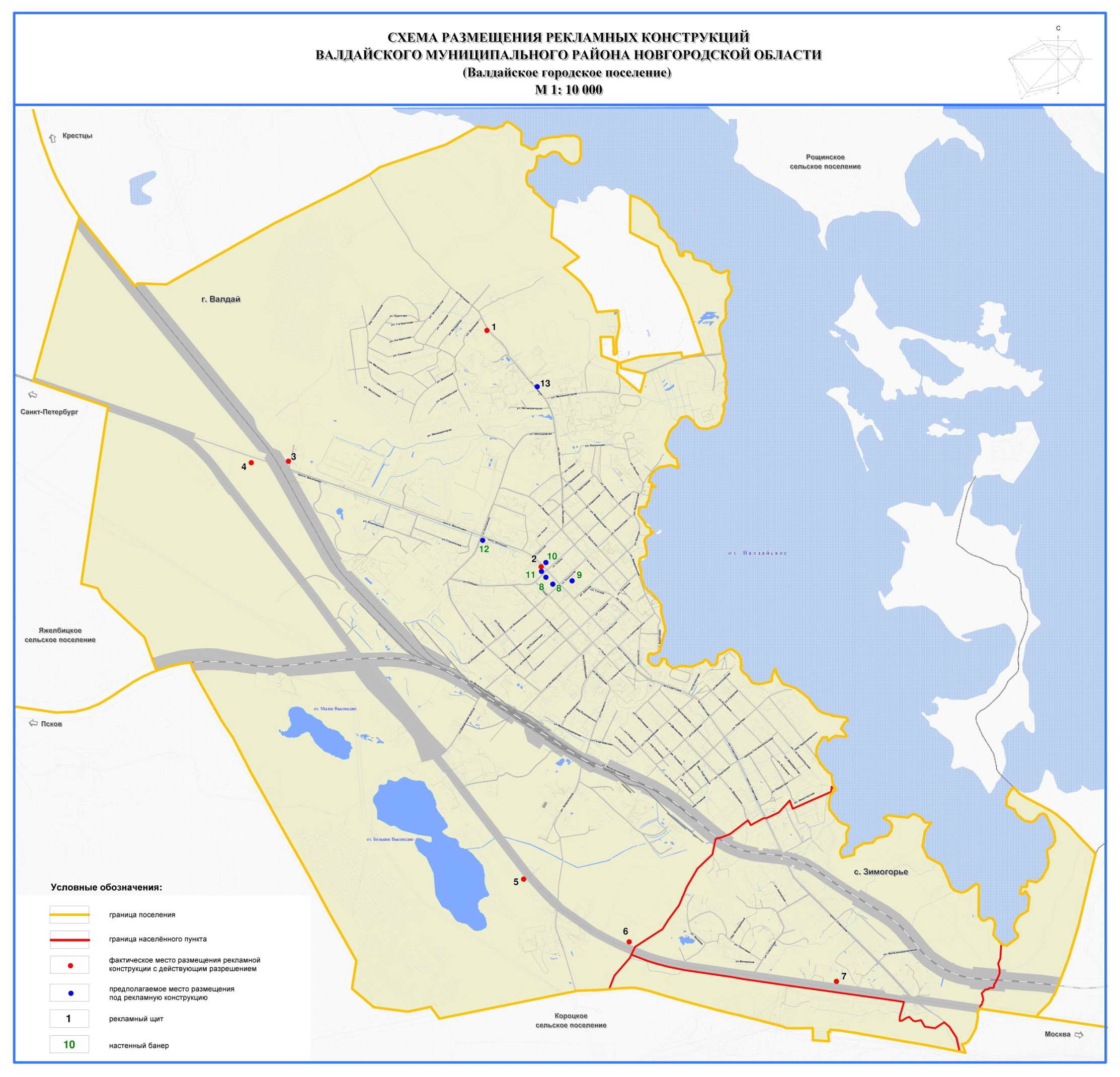 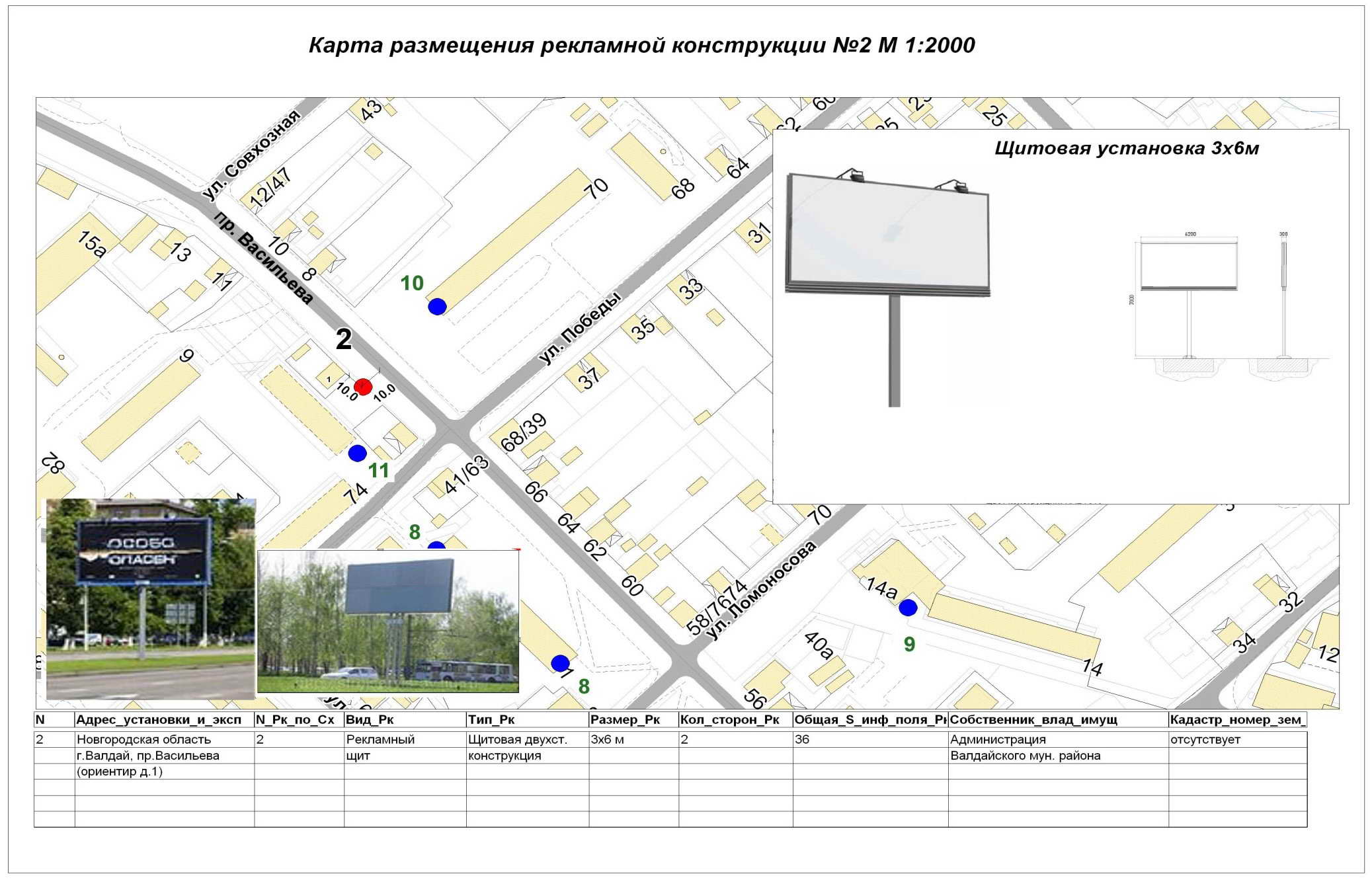 Приложение 5к документации об аукционеОпись документов, прилагаемых_______________________________________________________________ (указать наименование юридического лица, Ф.И.О. физического лица, в том числе индивидуального предпринимателя)к заявке на участие в аукционе от ___________ на право заключения                  (дата проведения аукциона)договора на установку и эксплуатацию рекламной конструкциипо Лоту №______________________________________________________________________________Принял документы      ________________/____________Приложение 6к документации об аукционеГ Р А Ф И Кпроведения осмотра места установки и эксплуатации рекламной конструкции, права на которую передаются по договору Контактные лица и телефоны:Корзинев Владимир Александрович,  тел. 8 (81666) 46-321.УТВЕРЖДЕНОПостановлением АдминистрацииВалдайского муниципального районаот 28.07.2021 №1317№ лотаОбъект оценкиНачальная цена (начальный размер платы за установку и эксплуатацию рекламных конструкций за один год) без учета НДС, руб.Шаг аукциона (5% от начальной цены предмета торгов), руб.1Рекламная конструкция, адрес установки и эксплуатации: Новгородская область, г.Валдай, пр. Васильева, (ориентир д.1), номер рекламной конструкции 2 на схеме размещения рекламных конструкций Валдайского муниципального района Новгородской области (Валдайское городское поселение), вид рекламной конструкции: рекламный щит, тип: щитовая двухсторонняя конструкция, размер: 3х6 м, количество сторон: 2, общая площадь информационного поля 36 кв.м, собственник или законный владелец имущества, к которому присоединяется рекламная конструкция: Администрация Валдайского муниципального района, кадастровый номер земельного участка: отсутствует. Срок действия договора: 5 (пять) лет.74811 рублей 00 копеек3740 рублей 55 копеекОпись документов, прилагаемых_______________________________________________________________ (указать наименование юридического лица, Ф.И.О. физического лица, в том числе индивидуального предпринимателя)к заявке на участие в аукционе от ___________ на право заключения                  (дата проведения аукциона)договора на установку и эксплуатацию рекламной конструкциипо Лоту № ,Опись документов, прилагаемых_______________________________________________________________ (указать наименование юридического лица, Ф.И.О. физического лица, в том числе индивидуального предпринимателя)к заявке на участие в аукционе от ___________ на право заключения                  (дата проведения аукциона)договора на установку и эксплуатацию рекламной конструкциипо Лоту № ,Опись документов, прилагаемых_______________________________________________________________ (указать наименование юридического лица, Ф.И.О. физического лица, в том числе индивидуального предпринимателя)к заявке на участие в аукционе от ___________ на право заключения                  (дата проведения аукциона)договора на установку и эксплуатацию рекламной конструкциипо Лоту № ,Опись документов, прилагаемых_______________________________________________________________ (указать наименование юридического лица, Ф.И.О. физического лица, в том числе индивидуального предпринимателя)к заявке на участие в аукционе от ___________ на право заключения                  (дата проведения аукциона)договора на установку и эксплуатацию рекламной конструкциипо Лоту № ,Опись документов, прилагаемых_______________________________________________________________ (указать наименование юридического лица, Ф.И.О. физического лица, в том числе индивидуального предпринимателя)к заявке на участие в аукционе от ___________ на право заключения                  (дата проведения аукциона)договора на установку и эксплуатацию рекламной конструкциипо Лоту № ,Опись документов, прилагаемых_______________________________________________________________ (указать наименование юридического лица, Ф.И.О. физического лица, в том числе индивидуального предпринимателя)к заявке на участие в аукционе от ___________ на право заключения                  (дата проведения аукциона)договора на установку и эксплуатацию рекламной конструкциипо Лоту № ,№п/пНаименование документаНаименование документаНаименование документаНаименование документаКоличестволистовВыписка из Единого государственного реестра юридических лиц (или нотариально заверенная копия) от ____________ № _____ .Выписка из Единого государственного реестра юридических лиц (или нотариально заверенная копия) от ____________ № _____ .Выписка из Единого государственного реестра юридических лиц (или нотариально заверенная копия) от ____________ № _____ .Выписка из Единого государственного реестра юридических лиц (или нотариально заверенная копия) от ____________ № _____ .5…………ВСЕГО:ВСЕГО:ВСЕГО:ВСЕГО:…. листовПодпись ЗАЯВИТЕЛЯ:Подпись ЗАЯВИТЕЛЯ:Подпись ЗАЯВИТЕЛЯ:"____" ___________ 20___г."____" ___________ 20___г."____" ___________ 20___г.(подпись)(Ф.И.О.)(Ф.И.О.)Место печатиДата размещения на официальном сайте торгов извещения о проведении аукциона02 августа 2021 годаДата начала срока подачи заявок на участие в аукционе03 августа 2021 годаДата и время окончания срока подачи заявок на участие в аукционе02 сентября 2021 года в 17.00 часов 30 минут по местному времениДата окончания срока отказа от проведения аукциона27 августа 2021 годаДата начала срока подачи заявлений03 августа 2021 годаДата и время окончания срока подачи заявлений02 сентября 2021 года в 17.00 часов 30 минут по местному времениДата начала подачи запросов о разъяснении положений документации об аукционе03 августа 2021 годаДата окончания подачи запросов о разъяснении положений документации об аукционе27 августа 2021 года до 17 часов 30 минутДата и время окончания срока отзыва заявок на участие в аукционе02 сентября 2021 годадо 17 часов 30 минутДата и время начала рассмотрения заявок на участие в аукционеС 02 сентября 2021 года с 17:30 часов по местному времениДата и время проведения аукциона08 сентября 2021 года в 10 часов 00 минутСрок, в течение которого победитель аукциона должен подписать проект договора, переданный ему организатором аукциона, и представить его организатору аукционаДоговор подписывается в 10-дневный срок после подведения итоговПодпись ЗАЯВИТЕЛЯ:«____» ___________ 20___г.(подпись)(Ф.И.О.)№ п/пНаименование документовКоличество листов1.2.3.4.Всего листовПодпись ЗАЯВИТЕЛЯ:"____" ___________ 20___г.(подпись)(Ф.И.О.)Место печати№ п/пДата проведения осмотраВремя проведения осмотра1.05 августа 2021 годас 09-00 по 13-00, с 14-00 по 16-00       (время московское)2.10 августа 2021 годас 09-00 по 13-00, с 14-00 по 16-00       (время московское)3.13 августа 2021 годас 09-00 по 13-00, с 14-00 по 16-00       (время московское)4.16 августа 2021 годас 09-00 по 13-00, с 14-00 по 16-00       (время московское)5.19 августа 2021 годас 09-00 по 13-00, с 14-00 по 16-00       (время московское)6.23 августа 2021 годас 09-00 по 13-00, с 14-00 по 16-00       (время московское)